Margaret Byrd Jones Foundation Inc. Board Application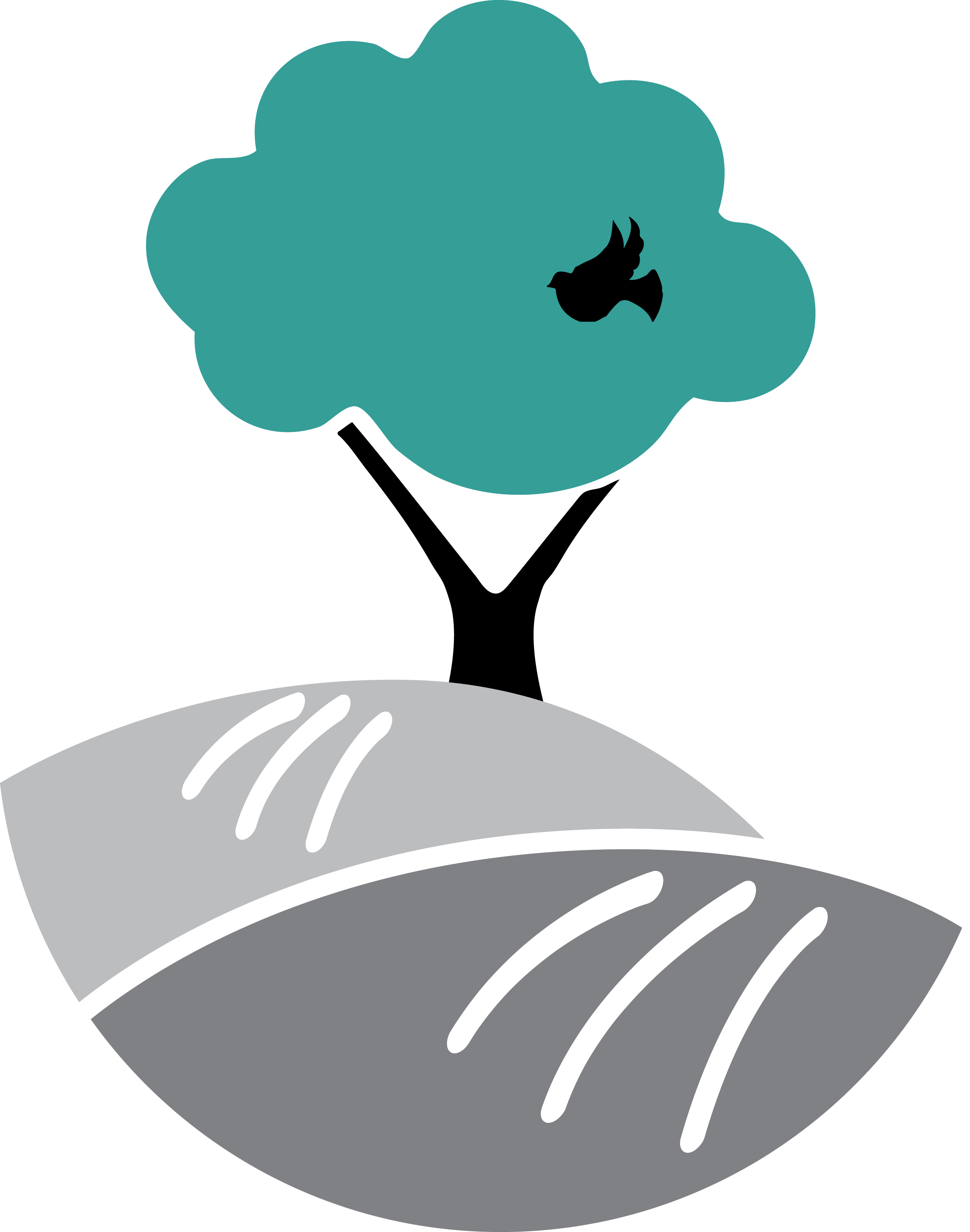 Please complete this application.  Use additional pages if required.	For items you checked as “Very Experienced” or “Some Experience”, please provide details.	If not described above, please outline your experience as a volunteer board or committee member?Who may we contact for information about your performance in these positions?FOR BOARD USE ONLYNominee had personal meeting with either the Board Chair or Board Member.  Date _____________Nominee reviewed by the committee.  Date_______________Nominee attended a board meeting.  Date________________Nominee interviewed by the board.  Date_________________ACTION TAKEN BY THE BOARD:_______________________________________________________________________________________________________________________________________________________________________________________________________________________________________________________________Mail, Fax, or E-Mail completed application to:Margaret Byrd Jones Foundation Inc.7508 Bear Claw Runinfo@margaretjonesfoundation.org(407) 563-0996Contact InformationContact InformationNameStreet AddressCity ST ZIP CodeHome PhoneWork PhoneE-Mail AddressEmployer NameSkills/Knowledge (attach a resume if relevant)Skills/Knowledge (attach a resume if relevant)Skills/Knowledge (attach a resume if relevant)Skills/Knowledge (attach a resume if relevant)What skills and knowledge are you willing to bring to our board?  Please indicate your experience in the following areas.Very ExperiencedSome ExperienceLittle or No ExperienceStrategic PlanningFundraisingBoard Development(recruiting, training, evaluation)Public/Media RelationsPublic SpeakingWriting/JournalismFinancial ManagementInformation TechnologySpecial Events(planning and implementing)Verification ContactVerification ContactNameContact Phone E-Mail AddressAgreement and SignatureAgreement and SignatureBy submitting this application, I affirm that the facts set forth in it are true and complete. I understand that if I am accepted as a board member, any false statements, omissions, or other misrepresentations made by me on this application may result in my immediate dismissal.By submitting this application, I affirm that the facts set forth in it are true and complete. I understand that if I am accepted as a board member, any false statements, omissions, or other misrepresentations made by me on this application may result in my immediate dismissal.Name (printed)SignatureDateOur PolicyIt is the policy of this organization to provide equal opportunities without regard to race, color, religion, national origin, gender, sexual preference, age, or disability.Thank you for completing this application form and for your interest in volunteering with us.